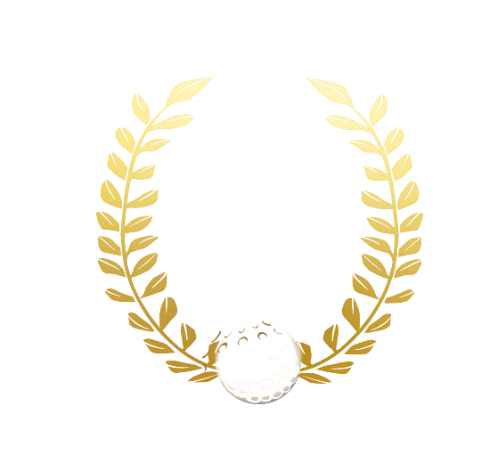 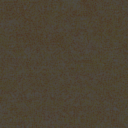 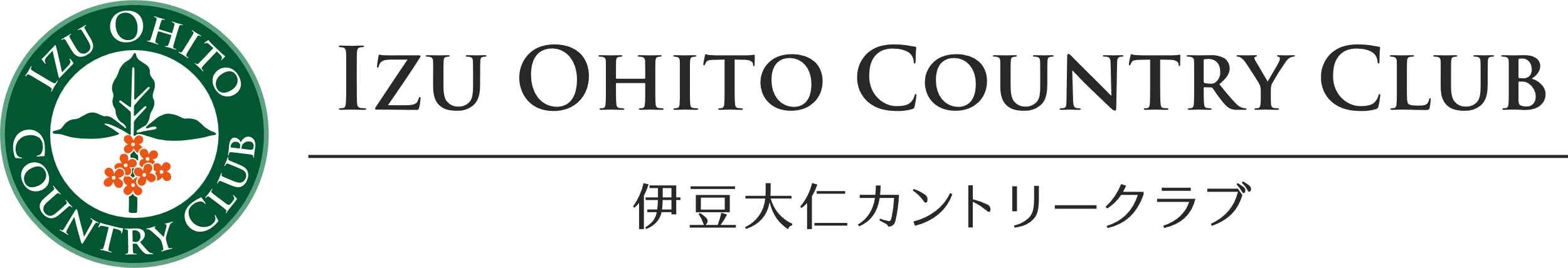 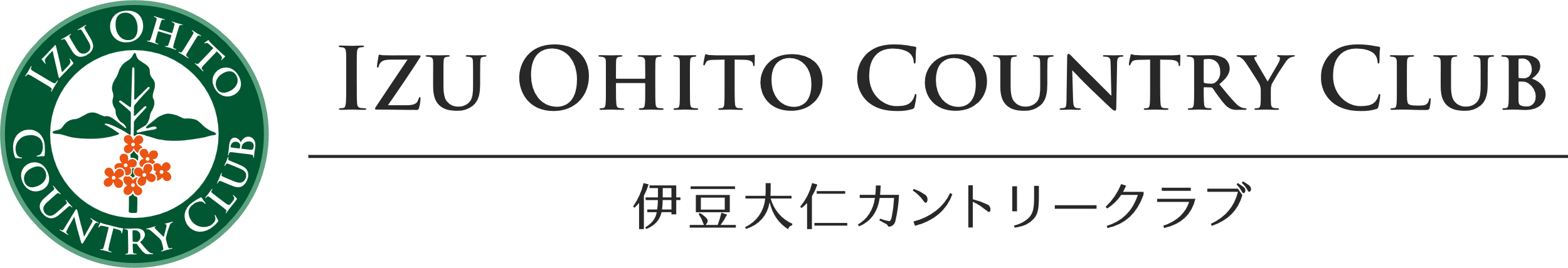 ホールインワンコンペのご案内拝啓、○○○○　皆様におかれましてはますますのご健勝のことと心よりお慶び申し上げます。さて、今年も○○○○○○○○○○○○ゴルフコンペを下記のとおり開催いたします。今年は会員様のご協力により例年以上に豪華な賞品を多数ご用意いたしました。この機会に皆様とより一層親睦を深めたいと願っております。どうぞ奮ってご参加ください。なお、コンペ終了後は表彰式とささやかな懇親会をご用意しております。こちらへもご参加のほど、よろしくお願い申し上げます。敬具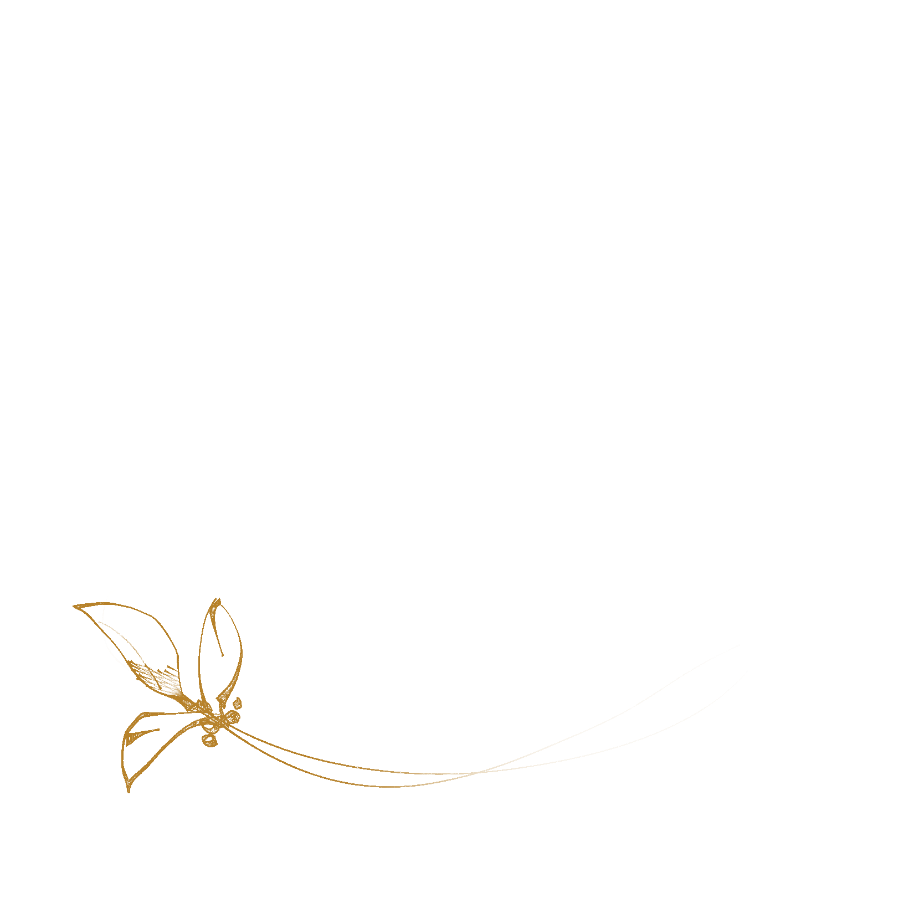 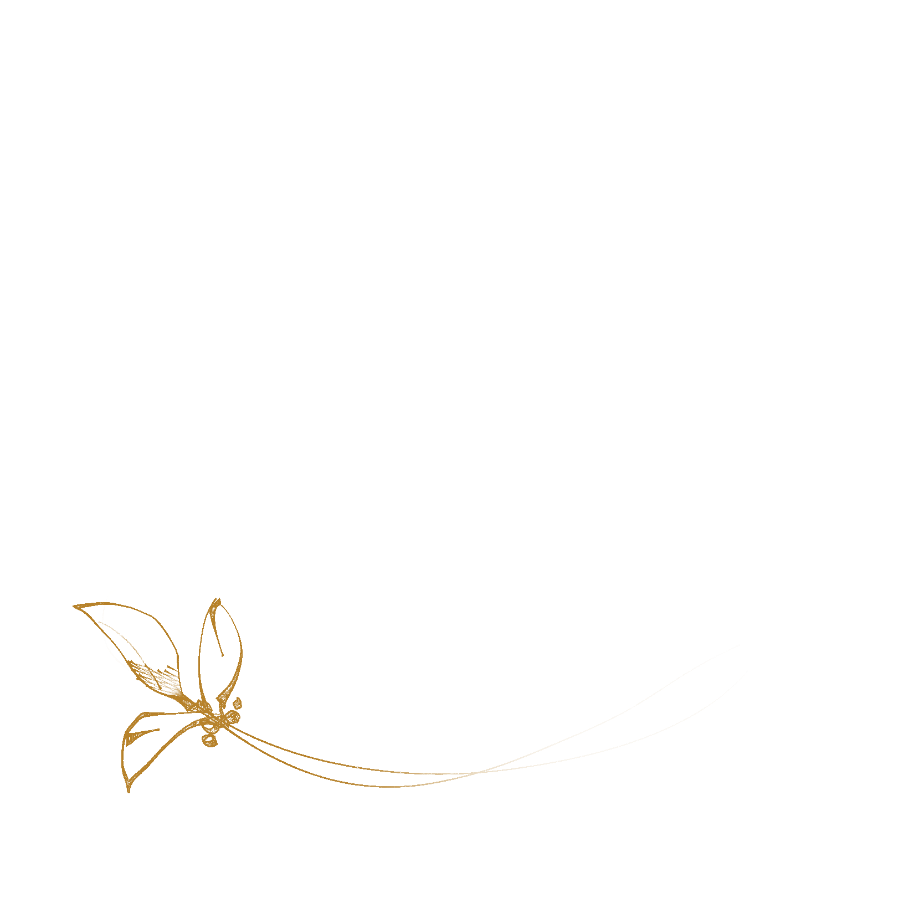 日　　　時：○月○○日　　午前○：○○分集合スタート：午前○時○○分コース：○○コース→○○コース場　　　所：伊豆大仁カントリークラブ静岡県伊豆の国市浮橋1198　TEL.0558-79-0202プレー費用：○○○○○円懇親会：ゴルフラウンジ午後○時～午後〇時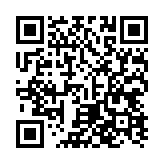 出欠の連絡は下記までお願いいたします。幹事：○○○　　MAIL：○○○○＠○○○○○○○TEL：○○○○-○○-○○○○